HATHERSAGE PARISH COUNCILClerk – Mr. Steve Wyatt, Heart of Hathersage, Main Road, Hathersage, Derbyshire, S32 1BBMob: 07 432 422 470 Email: clerk@hathersageparishcouncil.gov.uk  27th November 2019To the Members of Hathersage Parish Council.Dear Councillor, You are summoned to attend an Extraordinary Meeting of Hathersage Parish Council at 7:30pm on Monday 16th December 2019 in the Stanage Hall, Memorial Hall, Oddfellows Road, Hathersage.  The Agenda for the meeting is set out below. Yours sincerely,Clerk for Hathersage Parish Council  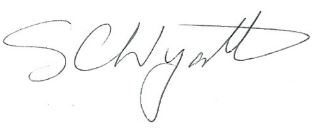 AGENDA1To receive apologies for absence.2To decide any variation in the order of business.3Declaration of Members Interests.4Public Participation.A period of not more than ten minutes will be made available for members of the public and Members of the Council to comment on any matter. 5Financial Matters 5.1To discuss additional expenditure on the swimming pool works for the new pumping and filtration plant.6To confirm the next HPC meeting will be at 7.30 pm Tuesday 7th January 2020 in the School Hall.7To note items for the 7th January 2019 agenda.